Kielbasa and Pasta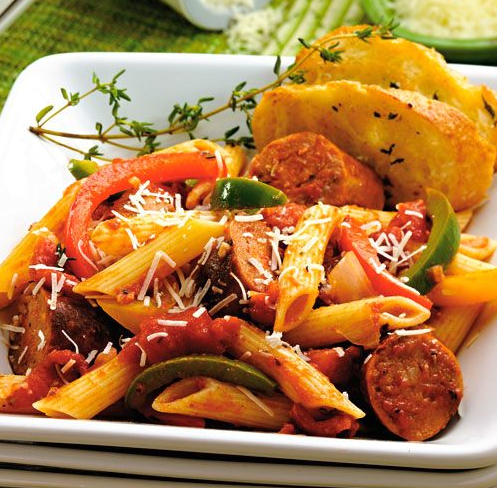 Prep Time: 25 minutesCook Time: 20 minutesTotal Time: 45minutesYield: 24 servings